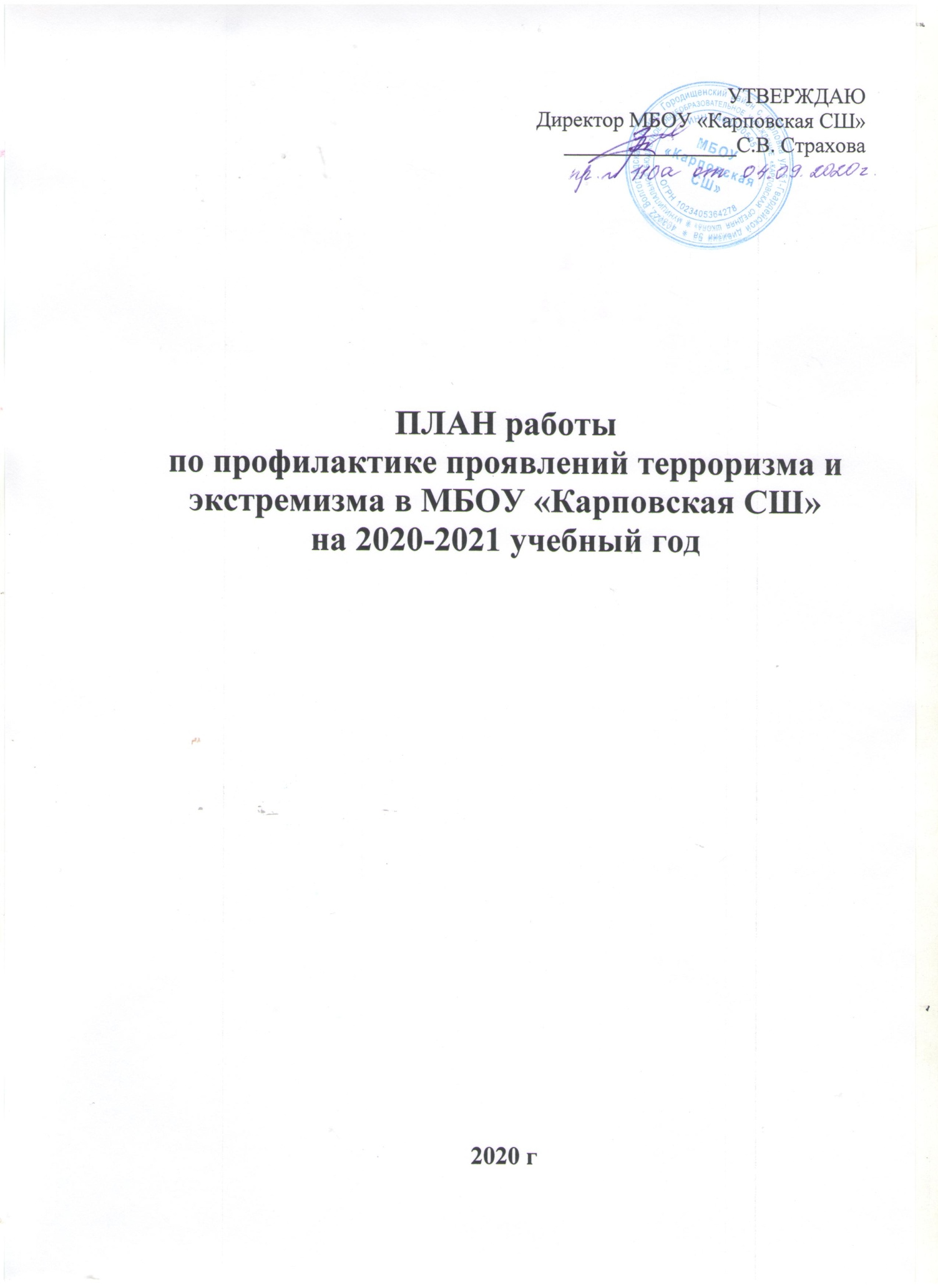 УТВЕРЖДАЮ							Директор МБОУ «Карповская СШ»________________С.В. СтраховаПЛАН работы по профилактике проявлений терроризма и экстремизма в МБОУ «Карповская СШ»на 2020-2021 учебный год2020 гЭкстремизм является одной из наиболее сложных социально-политических проблем современного российского общества, что связано, в первую очередь, с многообразием экстремистских проявлений, неоднородным составом организаций экстремистской направленности, которые оказывают дестабилизирующее влияние на социально-политическую обстановку в стране.Под влиянием социальных, политических, экономических и иных факторов в молодежной среде, наиболее подверженных деструктивному влиянию, легче формируются радикальные взгляды и убеждения. Таким образом, молодые граждане пополняют ряды экстремистских и террористических организаций, которые активно используют российскую молодежь в своих политических интересах.Молодежная среда в силу своих социальных характеристик и остроты восприятия окружающей обстановки является той частью общества, в которой наиболее быстро происходит накопление и реализация негативного протестного потенциала.Причиной возникновения экстремистских проявлений в молодежной среде, можно выделить следующие особо значимые факторы:1. Обострение   социальной   напряженности   в   молодежной   среде (характеризуется комплексом социальных проблем, включающим в себя проблемы уровня и качества, образования, «выживания» на рынке труда, социального неравенства, снижения авторитета правоохранительных органов и т.д.).2. Криминализация ряда сфер общественной жизни (в молодежной среде это выражается в широком вовлечении молодых людей в криминальные сферы бизнеса и т.п.).3. Изменение ценностных ориентации (значительную опасность представляют зарубежные и религиозные организации и секты, насаждающие религиозный фанатизм и экстремизм, отрицание норм и конституционных обязанностей, а также чуждые российскому обществу ценности).4. Проявление так называемого «исламского фактора» (пропаганда среди молодых мусульман России идей религиозного экстремизма, организация выезда молодых мусульман на обучение в страны исламского мира, где осуществляется вербовочная работа со стороны представителей международных экстремистских и террористических организаций),5. Рост национализма и сепаратизма (активная деятельность молодежных националистических группировок и движений, которые используются отдельными общественно-политическими силами для реализации своих целей).6. Наличие незаконного оборота средств совершения экстремистских акций (некоторые молодежные экстремистские организации в противоправных целях занимаются изготовлением и хранением взрывных устройств, обучают обращению с огнестрельным и холодным оружием и т.п.).7. Использование в деструктивных целях психологического фактора (агрессия, свойственная молодежной психологии, активно используется опытными лидерами экстремистских   организаций  для  осуществления   акций  экстремистской направленности).8. Использование сети Интернет в противоправных целях (обеспечивает радикальным общественным организациям доступ к широкой аудитории и пропаганде своей деятельности, возможность размещения подробной информации о своих целях и задачах, времени и месте встреч, планируемых акциях).При организации работы по профилактике молодежного экстремизма необходимо учитывать, что она представляет собой   систему, включающую несколько уровней:1.Вся молодежь, проживающая на территории России. На этом уровне необходимо осуществление общепрофилактических мероприятий, ориентированных на повышение жизненных возможностей молодых людей, снижение чувства незащищенности, невостребованности, создание условий для их полноценной самореализации и жизнедеятельности.2. Молодежь, находящаяся в ситуации возможного «попадания» в поле экстремистской активности (молодежь в «зоне риска»). В данном контексте деятельность по профилактике экстремистских проявлений в молодежной среде должна быть направлена на молодых людей, чья жизненная ситуация позволяет предположить возможность их включения в поле экстремистской активности. К таким категориям могут быть отнесены:выходцы из неблагополучных, социально-дезориентированных семей, с низким социально-экономическим статусом, недостаточным интеллектуальным уровнем, имеющим склонность к трансляции девиаций (алкоголизм, наркомания, физическое и морально-нравственное насилие);«золотая молодежь», склонная к безнаказанности и вседозволенности, экстремальному досугу и рассматривающая участие в экстремистской субкультуре как естественную форму времяпрепровождения;дети, подростки, молодежь, имеющие склонность к агрессии, силовому методу решения проблем и споров, с неразвитыми навыками рефлексии и саморегуляции;носители молодежных субкультур, участники неформальных объединений и склонных к девиациям уличных компаний;члены экстремистских политических, религиозных организаций, движений, сект.При организации профилактической работы важно учитывать социально-экономические и возрастные особенности разных периодов, в которых оказываются подростки и молодежь. Наиболее опасным, с точки зрения вхождения в поле экстремистской активности, является возраст от 14 до 22 лет. На это время приходится наложение двух важнейших психологических и социальных факторов. В психологическом плане подростковый возраст и юность характеризуются развитием самосознания, обострением чувства справедливости, поиском смысла и ценности жизни. Именно в это время подросток озабочен желанием найти свою группу, поиском собственной идентичности, которая формируется по самой примитивной схеме «мы» - «они». Также ему присуща неустойчивая психика, легко подверженная внушению и манипулированию. В социальном плане большинство молодых людей в возрасте от 14 до 22 лет оказываются в позиции маргиналов, когда их поведение не определено практически никакими социально-экономическими факторами (семья, собственность, перспективная постоянная работа и др.). Молодые люди, продолжая образование, покидают школу, семью, уезжают в другой город или регион, оказываясь в ситуации и свободы, и социальной незащищенности. В итоге молодой человек мобилен, готов к экспериментам, участию в акциях, митингах, погромах. При этом готовность к подобным действиям усиливается из-за его низкой материальной обеспеченности, в связи с чем участие в проплаченных кем-либо акциях протеста может рассматриваться как допустимая возможность дополнительного заработка. Поиск идентичности, попытки закрепиться в жизни ведут к неуверенности, желанию сформировать круг близких по духу людей, найти ответственного за все беды и неудачи. Таким кругом вполне может стать экстремистская субкультура, неформальное объединение, политическая радикальная организация или тоталитарная секта, дающая им простой и конкретный ответ на вопросы: «Что делать?» и «Кто виноват?».Основные действия по снижению экстремистских проявлений в молодежной среде, должны быть ориентированы на:оптимизацию: социальной среды (в целом), в которой находятся молодые россияне, ее улучшение, создание в ней пространств для конструктивного взаимодействия, стимулирования у молодежи положительных эмоций от участия в реализации социальных проектов, от анализа достижимых перспектив, а также от реального опыта решения проблем молодого поколения;формирование механизмов оптимизации молодежного экстремистского поля, разработку методов его разрушения, организацию на его месте конструктивных социальных зон;создание механизмов эффективного влияния на процесс социализации личности молодого человека, включения его в социокультурное пространство ближайшего сообщества и социума в целом. Итогом такой работы должно стать формирование толерантной, ответственной, успешной личности, ориентированной на ценности гражданственности и патриотизма;разработку системы психокоррекционной работы, нацеленной на профилактику ненормативной агрессии, развитие умений социального взаимодействия, рефлексии, саморегуляции, формирование навыков толерантного поведения, выхода из деструктивных культов, организаций, субкультур.Важное место в общей системе профилактики отводится деятельности детских и молодежных общественных объединений, задачей которых является организация -позитивного развивающего досуга подростков и молодежи.Профилактика экстремизма невозможна без целенаправленной работы по  формированию межнациональных отношений в молодежной среде. Значительная часть экстремистских проявлений в молодежной среде происходит на межнациональной и религиозной почве.Противодействие экстремистской деятельности основывается на следующих принципах:признание, соблюдение и защита прав и свобод человека и гражданина, а равно законных интересов организаций;законность;гласность;приоритет обеспечения безопасности Российской Федерации;приоритет мер, направленных на предупреждение экстремистской деятельности;сотрудничество государства с общественными и религиозными объединениями, иными организациями, гражданами в противодействии экстремистской деятельности;неотвратимость наказания за осуществление экстремистской деятельности.ЦЕЛЬ работы: недопущение распространения идеологии терроризма среди обучающихся; формирование толерантной, ответственной, успешной личности, ориентированной на ценности гражданственности и патриотизма.ЗАДАЧИ:Формировать в молодежной среде неприятие идеологии терроризма и экстремизма в различных ее проявлениях;Организовать постоянный мониторинг общественного мнения в молодежной среде в целях выявления радикальных настроений среди обучающихся;Разъяснять сущность и общественную опасность терроризма, ответственность за совершение действий террористического характера;Проводить пропагандистские мероприятия, направленные на дискредитацию террористической идеологии, формирование в молодежной среде идей межнациональной и межрелигиозной толерантности (в том числе мероприятия, направленные на духовное и патриотическое воспитание).                                         ПЛАН МЕРОПРИЯТИЙ:1.      Профилактика экстремизма: 2.      Антитеррористическая  защищенность:№МероприятияСрокиКлассОтветственные1Диагностическая работа с целью исследования личностных свойств толерантности у учащихся.В течение года1-11Классные руководители,Педагог-психолог2Участие в районных  мероприятиях по профилактике экстремизма.В течение года1-11Старший методист Нестерова Л.А.3Подбор тематической литературы для педагогов и учеников.В течение года1-11Педагог-библиотекарь Петрова Н.С.4Заседания Совета  профилактикиЕжемесячноСтарший методист Нестерова Л.А.5Тематические классные часы (примерная тематика):«Давайте дружить народами»,«Возьмемся за руки, друзья»,«Нам надо лучше знать друг друга»,«Приемы эффективного общения»,«Все мы разные, но все мы заслуживаем счастья»,«Профилактика и разрешение конфликтов»,«Богатое многообразие мировых культур», «Толерантность и межнациональные конфликты. Как они связаны?»,«Мы жители многонационального края!»,«Что значит жить в мире с собой и другими?»«Чувствовать, думать, любить, как другие…»«Мы против насилия и экстремизма»«Конституция РФ о межэтнических отношениях». и т.д.В течение годаКлассные руководители6Проведение разъяснительной работы среди учащихся по предупреждению экстремизма с приглашением представителей правоохранительных органов, духовенства:-        Гражданская и уголовная ответственность за проявление экстремизма,-        Экстремизм – антисоциальное явление.Ноябрь,февраль1-11 Старший методист Нестерова Л.А.7Оформление тематических стендов: «Наш мир без экстремизма и терроризма»ноябрь5-9Классные руководители8Сверка имеющихся в фонде библиотеки документов с «Федеральным списком экстремистских материалов».ДекабрьПедагог-библиотекарь Петрова Н.С. 9Сверка « Федерального списка экстремистских материалов» с электронным каталогом.Ноябрь, мартПедагог-библиотекарь Петрова Н.С. 10Распечатка «Федерального списка экстремистских материалов» на бумажном носителеЕжеквартальноПедагог-библиотекарь Петрова Н.С. 11Ведение журнала сверки материалов.В течение годаПедагог-библиотекарь Петрова Н.С. 12Знакомство с различными культурами, конфессиями через уроки обществознания, права, искусства.В течение года1-11Учителя-предметники, учителя начальных классов13КТД «Школа  – территория добра»Октябрь1-11Старший методист Л.А. Нестерова, классные руководители14Работа школьной службы медиацииВ течение годаПедагог-психолог, старший методист Л.А. Нестерова15Выпуск информационных листов по вопросам противодействия экстремизма.ноябрьПедагог-психолог16Тренинги «Уроки добра»В течение годаПедагог-психолог17Проведение Дня славянской письменностимай1-11Учителя русского языка и литературы18Выступление на методическом совещание «Формы и методы работы с учащимися по профилактике экстремизма»ноябрьСтарший методист Л.А. Нестерова19Изучение курсов ОДНРК и ОРКСЭВ течение годаСтарший методист А.Н. Астраханцева20Информирование отдела полиции по Городищенскому району о несовершеннолетних, причисляющих себя к агрессивны направлениям неформальных движений.По мере поступления информацииСтарший методист Л.А. Нестерова№МероприятияСрокиОтветственные1.Административное совещание по вопросам обеспечения безопасности работы ОУсентябрьДиректор С.В. Страхова2.Инструктажи:с техперсоналом: «Пропускной режим в школе» с педагогическими работниками: «Обеспечение безопасности в образовательном учреждении»с учащимися: «Экстремальные ситуации, правила поведения в них»сентябрь январьЗавхоз Лысакова Т.С., классные руководители3.Методические планерки:Безопасность и защита человека в чрезвычайных ситуациях.Обеспечение безопасности и антитеррористической защищенности образовательного учреждения.Экстремальные ситуации криминального характера.Как заложнику остаться в живых1 раз вполугодиеС.В. Страхова, директор4.Рейд по проверке школы перед началом учебных занятийавгустЗавхоз Лысакова Т.С.5.Обследование помещений здания и подвальных помещений с целью обеспечения безопасности и обнаружения неизвестных предметов1 разв месяцЗавхоз Лысакова Т.С.6.Рейды по проверке состояния школы с целью выявления опасных факторовв течение годаЗавхоз Лысакова Т.С.7.Месячник ГО и ЧС    (по отдельному плану)ноябрьУчитель ОБЖ 8.Месячник ПБ  (по отдельному плану)сентябрь,майУчитель ОБЖ9.Тренировки по эвакуации учащихся и работников школы по сигналу «пожар»,по сигналам ГОсентябрь,ноябрь, февраль, майУчитель ОБЖ10.Классные часы по правилам поведения при ЧС1 раз в месяцКлассные руководители11.Дежурство администрации по школеежедневнопо графикуС.В. Страхова, директорСт.методисты Астраханцева А.Н. и Нестерова Л.А.12.Инструктажи учащихся при организации дежурства по школе с целью бдительности и контроля за пропуском посторонних лицв течение годаСтарший методист Нестерова Л.А., Классные руководители13.Инструктажи ответственных при проведении массовых мероприятий в  спортивном залев течение годаСтарший методист Нестерова Л.А.